If you have questions, please contact International Relations Office at Mid Sweden University email: sara.grut@miun.se, phone: 0046101428938 or internationaloffice@miun.se 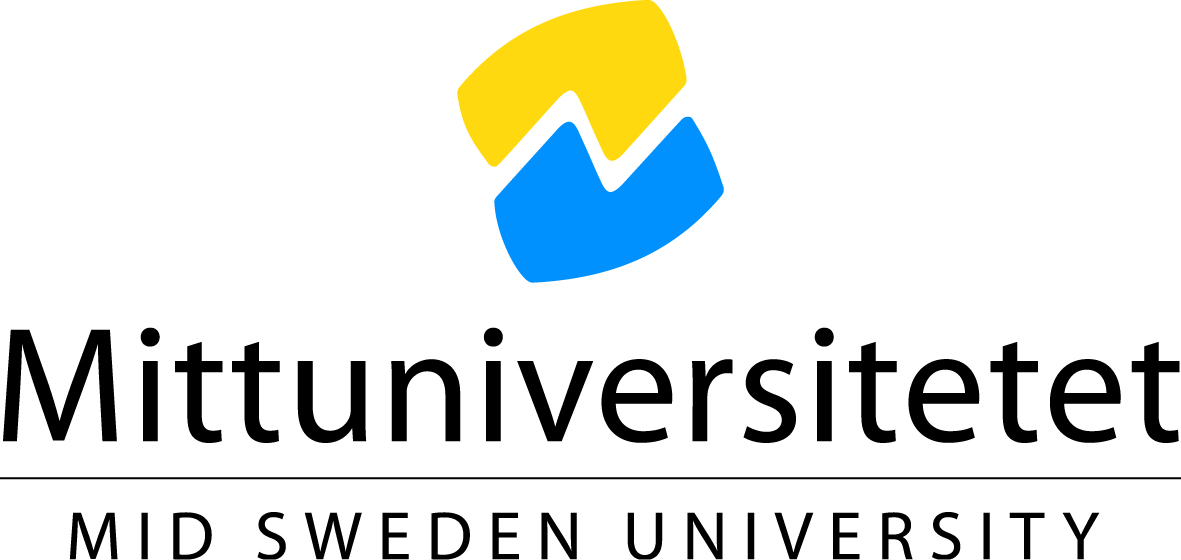 Agreement on field study guidance This is to certify that I, the undersigned, assume the below mentioned responsibilities as contact forAgreement on field study guidance This is to certify that I, the undersigned, assume the below mentioned responsibilities as contact forAgreement on field study guidance This is to certify that I, the undersigned, assume the below mentioned responsibilities as contact forName of studentField study periodField study periodResponsibilitiesInform the student of the security situation in the country, specifically in the field study region.Introduce the student to authorities, institutions and persons who may be of help. Assist the student with practical and administrative arrangements related to the field study. Please note that 1) by signing this document you consent to the storage of your contact details by Mid Sweden University. The storage and use is for administrative purposes only. 2) the role as a contact person for the student is unpaid. Any expense incurred shall be agreed upon with the student in advance. ResponsibilitiesInform the student of the security situation in the country, specifically in the field study region.Introduce the student to authorities, institutions and persons who may be of help. Assist the student with practical and administrative arrangements related to the field study. Please note that 1) by signing this document you consent to the storage of your contact details by Mid Sweden University. The storage and use is for administrative purposes only. 2) the role as a contact person for the student is unpaid. Any expense incurred shall be agreed upon with the student in advance. ResponsibilitiesInform the student of the security situation in the country, specifically in the field study region.Introduce the student to authorities, institutions and persons who may be of help. Assist the student with practical and administrative arrangements related to the field study. Please note that 1) by signing this document you consent to the storage of your contact details by Mid Sweden University. The storage and use is for administrative purposes only. 2) the role as a contact person for the student is unpaid. Any expense incurred shall be agreed upon with the student in advance. Your nameYour nameJob titleCityCityPostal codeState/ProvinceState/ProvinceCountryTelephoneTelephoneEmailOrganisation (if applicable)Organisation (if applicable)Organisation (if applicable)Please indicate which of the two alternative that applies to you:  I hereby confirm that I am entitled to represent the above-mentioned organisation in my role as contact for the student. I do not represent an organisationPlease indicate which of the two alternative that applies to you:  I hereby confirm that I am entitled to represent the above-mentioned organisation in my role as contact for the student. I do not represent an organisationPlease indicate which of the two alternative that applies to you:  I hereby confirm that I am entitled to represent the above-mentioned organisation in my role as contact for the student. I do not represent an organisation---------------------------------------------------------------------------    ----------------------------------------------------Signature of field study contact                                                                   Date and place 